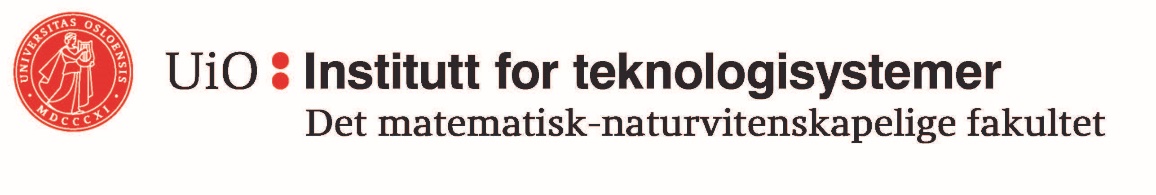 Handlingsplan HMS 2023 i samarbeid med UNIK* BHT=BedriftshelsetjenestenOpprettet 06.03.2023 Pål Grønstad SolheimOppdatert 28.03.23 Pål Grønstad SolheimSakPlanlagte tiltakAnsvarlig for gjennomføring av tiltakTiltak gjennomført (tidspunkt)Frist for gjennomføring av tiltakKommentarer og eventuelle avvikAnsvarHMSHMS som sak på alle styremøterAdm-møte ITS (alle møter)Ledermøte ITS hvert semesterKontorsjef ITS/Daglig leder UNIKSak på alle styremøter ITS og UNIK.Sak på adm-møter og ledermøter31.12.2023ITSUNIKKontroll av det elektriske anleggetEl-kontroll (hvert annet år)Daglig leder UNIK/BrannansvarligEl-kontroll: utført i 08.11.2231.12.2024UNIKKontroll av heisKontroll av heisanlegget (hvert annet år)Daglig leder UNIK/BrannansvarligKontroll utført 08.03.2231.03.2024UNIKService av heisService foretas 4-5 ganger per årDaglig leder UNIK/BrannansvarligLoggføres i heisrommet, sist i feb. 2331.12.2023UNIKKontroll og service av hjertestarter som leies av BlostrupmoenRegistrert i 113-sentralen, årlig kontroll via www.113.no Service utføres av BlostrupmoenKontorsjefFikk ny aug. 21Service utført 20.04.2022 oppdatert på 113.no 13.10.202231.12.2023ITSHjertestarterkursHjertestarter kurs for ansatteKontorsjef/verneombudPlanlagt 05.12.202331.12.2023ITSOpplæringsprotokoll for ansatte/nyansatte (inkludert stipendiater)Kjennskap til sikkerhetsbestemmelser og interne prosedyrer (brann, eksplosjon og andre ulykker)Kontorsjef/BrannansvarligGjøres fortløpende. 31.12.2023ITSBrannvernKontorsjef/Brannansvarlig/Daglig leder UNIK31.12.2023ITS UNIKBrannvernrunde gjøres månedligBrannansvarligLoggføres i brannvernplan31.12.2023Årlig kontroll brannalarmanleggElotekPlanlagt august / september31.12.2023Årlig kontroll nødbelysning inkl. utladningskontrollHedengrenUtført i 05.01.2331.12.2023Årlig test av brannslanger og slukkeapparatBrannservice ØstlandetPlanlagt mai / juni31.12.2023Årlig test av røykluke/ røykventilasjonIcopal EverlitePlanlagt ila. sommeren31.12.2023Halvårlig BrannalarmøvelseBrannansvarligPlanlagt mai 202331.12.2023StoffkartotekÅrlig oppdatering av stoffkartotekLabansvarlig31.12.2023ITSVerneombudValg av verneombud og varaKontorsjef31.05.2023ITSKartleggingVernerundeInstituttleder/Kontorsjef/VerneombudVernerunde planlagt 19. april 2331.12.2023ITSLedelsens gjennomgåelseGjennomgang av HMS-system ved ITS, foreta vurderinger om forbedringerKontorsjef/Instituttleder31.12.2023ITSMedarbeidersamtalerOppfølgingInstituttlederKontorsjef31.12.2023ITS Psykisk helseInformasjon om BHT*, psykisk helse, kurs, kontaktpersoner på informasjonsmøter for studenter, til nyansatte, websider, aktuelle brosjyrerKontorsjefEpost til alle ansatte om kontaktpersoner.30.06.2023Og 31.12.2023ITSSosiale og trivselsfremmende tiltakUkentlig frukt-ordningKollokvier SommerfestHalloween lunsjLuciafeiringJulelunsjJulebordInstituttleder/Kontorsjef/Verneombud/31.12.2023ITS